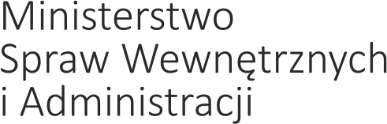 Departament Spraw Obywatelskich                                                                                Warszawa, dnia 4 lipca 2022 r.	Informacja o wynikach kontrolina temat: Prawidłowość realizacji przez Wojewodę Podlaskiego zadań związanych z wydawaniem, odmową wydania i unieważnianiem paszportów oraz paszportów tymczasowych przeprowadzonej w Wydziale Spraw Obywatelskich i Cudzoziemców w Podlaskiego Urzędu Wojewódzkiego 
w Białymstoku.Podstawa prawnaCzynności kontrolne zostały przeprowadzone na podstawie ustawy z dnia 15 lipca 2011 r. o kontroli w administracji rządowej.Tryb kontroliKontrola została przeprowadzona przez Departament Spraw Obywatelskich Ministerstwa Spraw Wewnętrznych i Administracji w trybie zwykłym, zgodnie z Planem Kontroli Ministerstwa Spraw Wewnętrznych i Administracji na rok 2020.Termin kontroliOd 21 grudnia 2019 r. do 30 września 2021 r.Zakres kontroli obejmował następujące zagadnienia:prawidłowość prowadzenia postępowań administracyjnych z zakresu unieważniania dokumentu paszportowego lub odmowy jego wydania;prawidłowość i terminowość wprowadzania do ewidencji paszportowej informacji 
o kierowanych przez uprawnione organy środkach ograniczających prawo obywatela do posiadania paszportu;ocena zgodności z przepisami prawa materialnego wydawanych przez Wojewodę Podlaskiego paszportów tymczasowych.Kontrolą został objęty okres od 1 stycznia do 31 grudnia 2019 r.. Ustalenia kontroli – ocena kontrolowanej działalnościRealizację przez Wojewodę Podlaskiego zadań związanych z prowadzeniem spraw paszportowych 
w zakresie objętym kontrolą oceniono pozytywnie mimo nieprawidłowości. Wojewoda Podlaski w kontrolowanym okresie zapewniał bieżącą obsługę spraw paszportowych 
w zakresie przyjmowania i wydawania dokumentów paszportowych. Wojewoda Podlaski w sposób terminowy realizował – uregulowany w § 10 i § 11 rozporządzenia 
w sprawie ewidencji paszportowych i centralnej ewidencji – obowiązku niezwłocznego, najpóźniej 
w następnym dniu roboczym, wprowadzania do ewidencji paszportowej informacji 
o kierowanych, przez uprawnione organy, środkach ograniczających prawo obywatela do posiadania paszportu. Sprawy związane z wydawaniem paszportów tymczasowych prowadził w sposób zgodny 
z materialnym prawem paszportowym. Stwierdzone w toku kontroli uchybienia w powyższym zakresie miały charakter incydentalny. Również sposób potwierdzania tożsamości i obywatelstwa osób wnioskujących o wydanie paszportu tymczasowego był zgodny z § 4 pkt 1-3 rozporządzenia 
w sprawie dokumentów paszportowych, a stwierdzone w toku kontroli uchybienia nie miały charakteru powtarzalnego. Organ paszportowy nie realizował natomiast dyspozycji § 4 pkt 
4 rozporządzenia w sprawie dokumentów paszportowych, zgodnie z którą „organ paszportowy we wniosku o wydanie paszportu albo paszportu tymczasowego odnotowuje sposób potwierdzenia danych”. Za prawidłowe natomiast należy uznać ustalanie terminu ważności paszportu tymczasowego w sposób uwzględniający indywidulane okoliczności związane z wydaniem dokumentu tymczasowego. Podmiot kontrolowany bez zbędnej zwłoki podejmował czynności w toku prowadzonych postępowań administracyjnych i zgodnie z dyspozycją art. 36 Kodeksu postępowania administracyjnego, zawiadamiał strony o niezałatwieniu sprawy w terminie określonym w art. 35 k.p.a. W sprawach z zakresu unieważniania dokumentu paszportowego, zapewniał stronom czynny udział w postępowaniu administracyjnym. W sposób prawidłowy stosował dyspozycję art. 34 § 1 k.p.a. występując do sądu z wnioskiem o wyznaczenie przedstawiciela dla osób nieznanych z miejsca pobytu.Zespół kontrolny stwierdził nieprawidłowość polegającą na skierowaniu do sądu wniosku 
o ustanowienie kuratora dla osoby nieznanej z miejsca pobytu w sytuacji, kiedy Strona postępowania posiadała zameldowanie na pobyt stały na terenie kraju. W dwóch poddanych czynnościom kontrolnym postępowaniach, podlaski organ paszportowy nie dokonał należytego ustalenia swojej właściwości miejscowej.Wnioski i zalecenia pokontrolneW celu usunięcia stwierdzonych uchybień i nieprawidłowości oraz usprawnienia funkcjonowania Wydziału Spraw Obywatelskich i Cudzoziemców Podlaskiego Urzędu Wojewódzkiego w Białymstoku 
zalecono:zapewnienie przestrzegania przepisów Kodeksu postępowania administracyjnego w szczególności poprzez uznawanie doręczenia zastępczego korespondencji, zgodnie z art. 44 § 4 kpa;przestrzeganie przepisu art. 38 ust. 1 lit. b ustawy o dokumentach paszportowych w sytuacji, kiedy organem wnioskującym jest naczelnik urzędu celno–skarbowego;należyte ustalanie właściwości miejscowej do prowadzenia postępowań w przedmiocie unieważnienia dokumentu paszportowego, zgodnie z właściwością określoną w art. 43 ust. 
2 ustawy o dokumentach paszportowych;wydawanie paszportów tymczasowych jedynie w przypadkach enumeratywnie określonych 
w art. 23 ust. 1 pkt 3-6 ustawy o dokumentach paszportowych. W sytuacji, gdy przepis prawa wymaga udokumentowania okoliczności związanych z wydaniem paszportu tymczasowego (art. 23 ust. 1 pkt 4 i 5) żądanie przedłożenia stosownych dokumentów załączonych każdorazowo do akt sprawy w postaci ich oryginału lub potwierdzonej za zgodność z oryginałem kserokopii;potwierdzanie tożsamości i obywatelstwa osób ubiegających się o wydanie paszportu zgodnie z § 4 rozporządzenia w sprawie dokumentów paszportowych oraz odnotowywanie na wniosku paszportowym sposobu potwierdzenia danych, zgodnie z dyspozycją § 4 pkt 4 rozporządzenia w sprawie dokumentów paszportowych.